S8 Fig. Phylogenetic tree of the lepidopteran species considered, including the state of change in the branches and tips in three characters involving heat (A), cold (B), and diapause (C) responses. 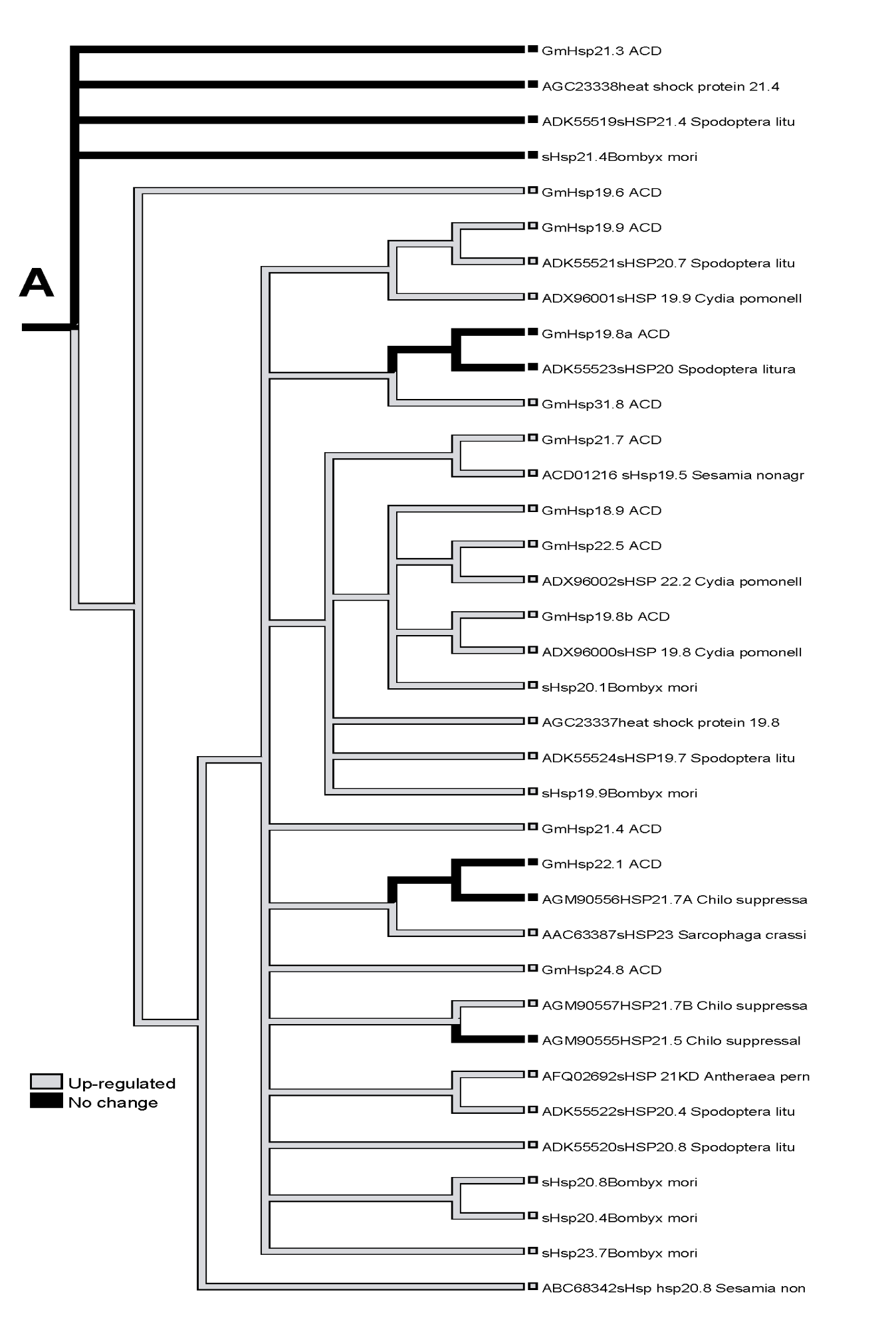 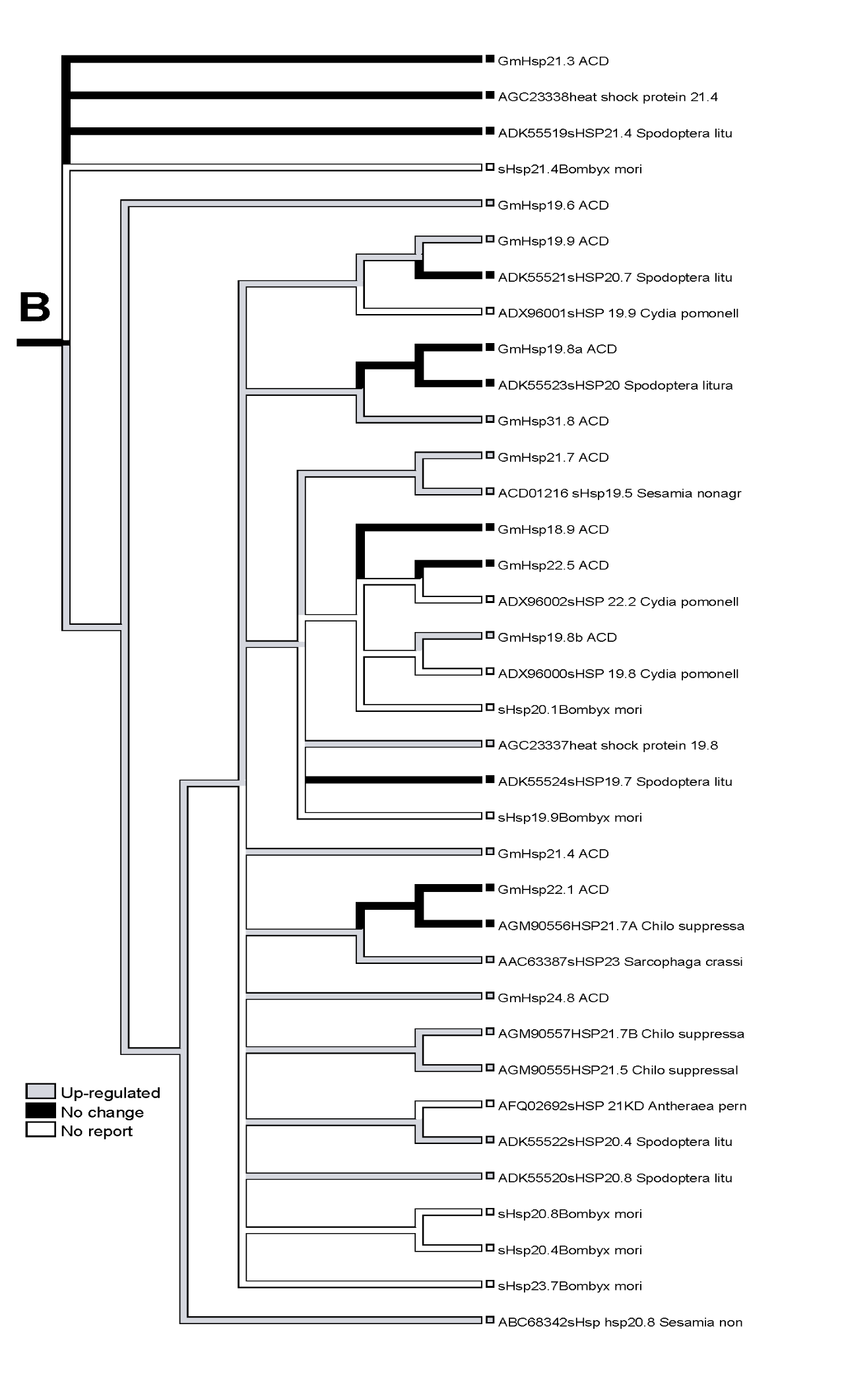 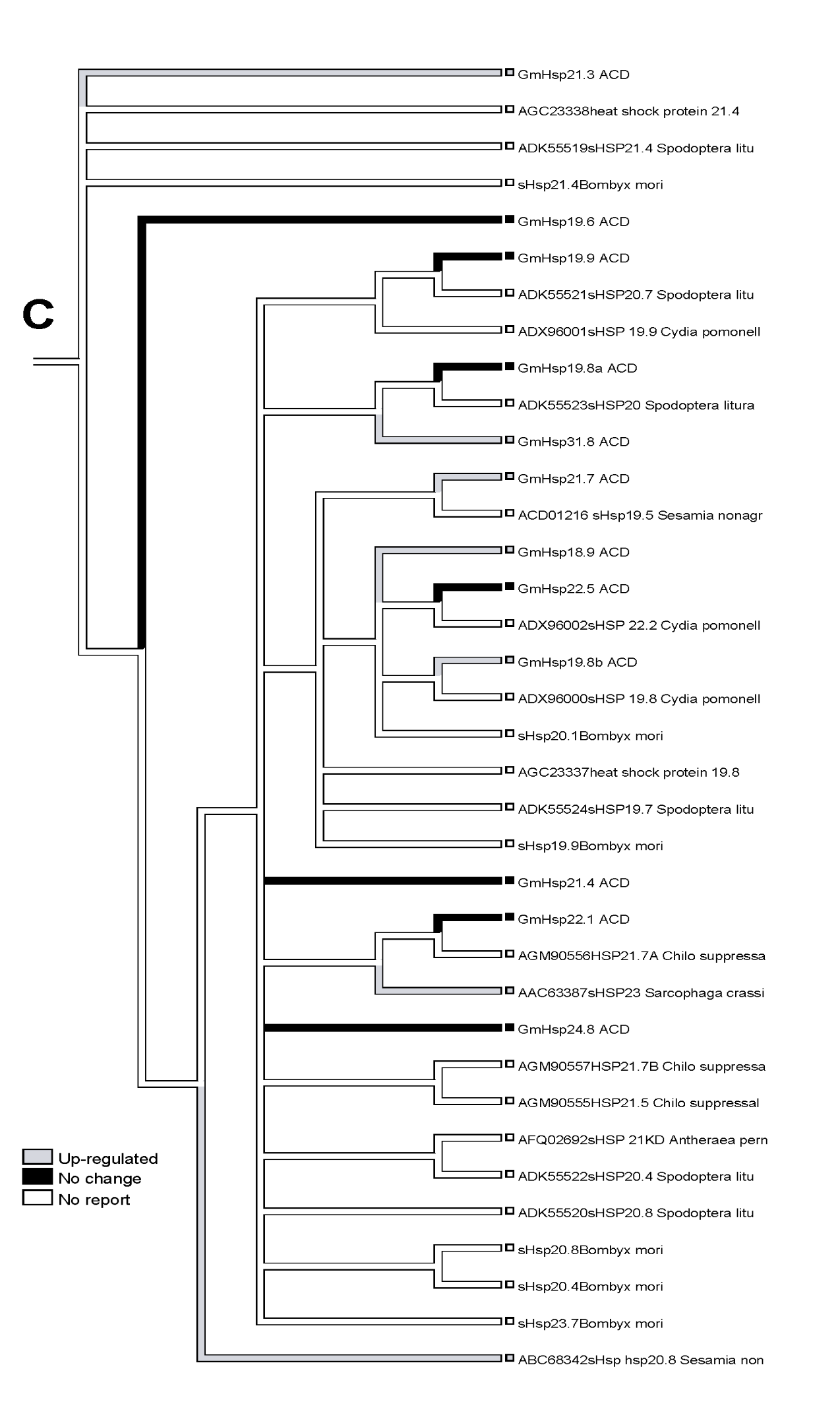 